Application for Duplicate Liquor LicenseSolicitud para Duplicar una Licencia de Bebidas AlcohólicasComplete esta solicitud si usted: 	Tiene una licencia de Restaurante de Bebidas Destiladas, Cerveza y Vino en una instalación con varios edificios y desea vender bebidas alcohólicas de lugares adicionales ubicados en la misma propiedad. 	Es un licenciatario con una licencia de Servicio de Transporte Interestatal que desea vender bebidas alcohólicas en aviones, trenes o embarcaciones adicionales bajo el control del mismo licenciatario.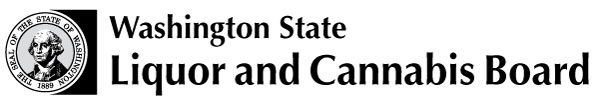 Licensing and RegulationPO Box 3724Seattle, WA 98124-3724(360) 664-1600www.lcb.wa.govPara Uso AdministrativoPara Uso AdministrativoLicensing and RegulationPO Box 3724Seattle, WA 98124-3724(360) 664-1600www.lcb.wa.govDateLicensing and RegulationPO Box 3724Seattle, WA 98124-3724(360) 664-1600www.lcb.wa.govCheck No.Licensing and RegulationPO Box 3724Seattle, WA 98124-3724(360) 664-1600www.lcb.wa.govAmount Rec’dLicensing and RegulationPO Box 3724Seattle, WA 98124-3724(360) 664-1600www.lcb.wa.govRec’d bySi tiene alguna pregunta, comuníquese con el Centro de Servicio al Cliente del Liquor and Cannabis Board al (360) 664-1600.Información ComercialInformación ComercialInformación ComercialInformación ComercialLicencia de Bebidas AlcohólicasLicencia de Bebidas AlcohólicasLicencia de Bebidas AlcohólicasLicencia de Bebidas AlcohólicasLicencia de Bebidas AlcohólicasLicencia de Bebidas AlcohólicasLicencia de Bebidas AlcohólicasLicencia de Bebidas AlcohólicasLicencia de Bebidas AlcohólicasTipo de LicenciaTipo de LicenciaTipo de LicenciaTipo de LicenciaTipo de LicenciaTipo de LicenciaTipo de LicenciaTipo de LicenciaTipo de LicenciaTipo de LicenciaNombre de LicenciatarioNombre de LicenciatarioNombre de LicenciatarioNombre de LicenciatarioNombre de LicenciatarioNombre de LicenciatarioNombre de LicenciatarioNombre de LicenciatarioNombre de LicenciatarioTeléfonoTeléfonoTeléfonoTeléfonoTeléfonoTeléfonoTeléfonoTeléfonoTeléfonoDirección Comercial para EnvíosDirección Comercial para EnvíosDirección Comercial para EnvíosDirección Comercial para EnvíosDirección Comercial para EnvíosDirección Comercial para EnvíosDirección Comercial para EnvíosDirección Comercial para EnvíosDirección Comercial para EnvíosCalle/Ruta/Apartado Postal              Ciudad	        Estado     Código PostalCalle/Ruta/Apartado Postal              Ciudad	        Estado     Código PostalCalle/Ruta/Apartado Postal              Ciudad	        Estado     Código PostalCalle/Ruta/Apartado Postal              Ciudad	        Estado     Código PostalCalle/Ruta/Apartado Postal              Ciudad	        Estado     Código PostalCalle/Ruta/Apartado Postal              Ciudad	        Estado     Código PostalCalle/Ruta/Apartado Postal              Ciudad	        Estado     Código PostalCalle/Ruta/Apartado Postal              Ciudad	        Estado     Código PostalCalle/Ruta/Apartado Postal              Ciudad	        Estado     Código PostalCalle/Ruta/Apartado Postal              Ciudad	        Estado     Código PostalCalle/Ruta/Apartado Postal              Ciudad	        Estado     Código PostalCalle/Ruta/Apartado Postal              Ciudad	        Estado     Código PostalCalle/Ruta/Apartado Postal              Ciudad	        Estado     Código PostalCalle/Ruta/Apartado Postal              Ciudad	        Estado     Código PostalCalle/Ruta/Apartado Postal              Ciudad	        Estado     Código PostalCalle/Ruta/Apartado Postal              Ciudad	        Estado     Código PostalCalle/Ruta/Apartado Postal              Ciudad	        Estado     Código PostalCalle/Ruta/Apartado Postal              Ciudad	        Estado     Código PostalCalle/Ruta/Apartado Postal              Ciudad	        Estado     Código PostalCalle/Ruta/Apartado Postal              Ciudad	        Estado     Código PostalCalle/Ruta/Apartado Postal              Ciudad	        Estado     Código PostalInformacion de la LicenciaInformacion de la LicenciaInformacion de la LicenciaInformacion de la LicenciaInformacion de la LicenciaInformacion de la Licencia1.Tipo de licencia que tiene actualmente:Tipo de licencia que tiene actualmente:Tipo de licencia que tiene actualmente:Tipo de licencia que tiene actualmente:Tipo de licencia que tiene actualmente:Tipo de licencia que tiene actualmente:Tipo de licencia que tiene actualmente:Tipo de licencia que tiene actualmente:Tipo de licencia que tiene actualmente:Tipo de licencia que tiene actualmente:Tipo de licencia que tiene actualmente:Tipo de licencia que tiene actualmente:Tipo de licencia que tiene actualmente:Tipo de licencia que tiene actualmente:Terminal de aeropuertoTerminal de aeropuertoTerminal de aeropuertoTerminal de aeropuertoTerminal de aeropuertoTerminal de aeropuerto1/4 de la tarifa de licencia anual c/u1/4 de la tarifa de licencia anual c/u1/4 de la tarifa de licencia anual c/u1/4 de la tarifa de licencia anual c/u1/4 de la tarifa de licencia anual c/u1/4 de la tarifa de licencia anual c/u1/4 de la tarifa de licencia anual c/u1/4 de la tarifa de licencia anual c/uCentro cívico de propiedad públicaCentro cívico de propiedad públicaCentro cívico de propiedad públicaCentro cívico de propiedad públicaCentro cívico de propiedad públicaCentro cívico de propiedad públicaCentro cívico de propiedad públicaCentro cívico de propiedad públicaCentro cívico de propiedad públicaCentro cívico de propiedad públicaCentro cívico de propiedad públicaCentro cívico de propiedad pública$10 c/u$10 c/uInstalación de propiedad privada abierta al públicoInstalación de propiedad privada abierta al públicoInstalación de propiedad privada abierta al públicoInstalación de propiedad privada abierta al públicoInstalación de propiedad privada abierta al públicoInstalación de propiedad privada abierta al públicoInstalación de propiedad privada abierta al públicoInstalación de propiedad privada abierta al públicoInstalación de propiedad privada abierta al públicoInstalación de propiedad privada abierta al públicoInstalación de propiedad privada abierta al públicoInstalación de propiedad privada abierta al públicoInstalación de propiedad privada abierta al públicoInstalación de propiedad privada abierta al públicoInstalación de propiedad privada abierta al público$20 c/u$20 c/uServicio de transporteServicio de transporteServicio de transporteServicio de transporteServicio de transporte$5 c/u2.Cantidad de duplicadosCantidad de duplicadosCantidad de duplicadosCantidad de duplicadosx*Tarifa de c/u $*Tarifa de c/u $*Tarifa de c/u $*Tarifa de c/u $*Tarifa de c/u $*Tarifa de c/u $==Cantidad total  $Cantidad total  $ 	Haga el cheque bancario a favor de  Washington State Liquor and Cannabis Board (WSLCB). 	Haga el cheque bancario a favor de  Washington State Liquor and Cannabis Board (WSLCB). 	Haga el cheque bancario a favor de  Washington State Liquor and Cannabis Board (WSLCB). 	Haga el cheque bancario a favor de  Washington State Liquor and Cannabis Board (WSLCB). 	Haga el cheque bancario a favor de  Washington State Liquor and Cannabis Board (WSLCB). 	Haga el cheque bancario a favor de  Washington State Liquor and Cannabis Board (WSLCB). 	Haga el cheque bancario a favor de  Washington State Liquor and Cannabis Board (WSLCB). 	Haga el cheque bancario a favor de  Washington State Liquor and Cannabis Board (WSLCB). 	Haga el cheque bancario a favor de  Washington State Liquor and Cannabis Board (WSLCB). 	Haga el cheque bancario a favor de  Washington State Liquor and Cannabis Board (WSLCB). 	Haga el cheque bancario a favor de  Washington State Liquor and Cannabis Board (WSLCB). 	Haga el cheque bancario a favor de  Washington State Liquor and Cannabis Board (WSLCB). 	Haga el cheque bancario a favor de  Washington State Liquor and Cannabis Board (WSLCB). 	Haga el cheque bancario a favor de  Washington State Liquor and Cannabis Board (WSLCB). 	Haga el cheque bancario a favor de  Washington State Liquor and Cannabis Board (WSLCB). 	Haga el cheque bancario a favor de  Washington State Liquor and Cannabis Board (WSLCB). 	Haga el cheque bancario a favor de  Washington State Liquor and Cannabis Board (WSLCB). 	Haga el cheque bancario a favor de  Washington State Liquor and Cannabis Board (WSLCB). 	Haga el cheque bancario a favor de  Washington State Liquor and Cannabis Board (WSLCB). 	Haga el cheque bancario a favor de  Washington State Liquor and Cannabis Board (WSLCB). 	Haga el cheque bancario a favor de  Washington State Liquor and Cannabis Board (WSLCB). 	Haga el cheque bancario a favor de  Washington State Liquor and Cannabis Board (WSLCB). 	Haga el cheque bancario a favor de  Washington State Liquor and Cannabis Board (WSLCB). 	Haga el cheque bancario a favor de  Washington State Liquor and Cannabis Board (WSLCB). 	Haga el cheque bancario a favor de  Washington State Liquor and Cannabis Board (WSLCB). 	Haga el cheque bancario a favor de  Washington State Liquor and Cannabis Board (WSLCB). 	Haga el cheque bancario a favor de  Washington State Liquor and Cannabis Board (WSLCB). 	Haga el cheque bancario a favor de  Washington State Liquor and Cannabis Board (WSLCB). 	Haga el cheque bancario a favor de  Washington State Liquor and Cannabis Board (WSLCB). 	Haga el cheque bancario a favor de  Washington State Liquor and Cannabis Board (WSLCB). 	Haga el cheque bancario a favor de  Washington State Liquor and Cannabis Board (WSLCB). 	Haga el cheque bancario a favor de  Washington State Liquor and Cannabis Board (WSLCB). 	Haga el cheque bancario a favor de  Washington State Liquor and Cannabis Board (WSLCB). 	Haga el cheque bancario a favor de  Washington State Liquor and Cannabis Board (WSLCB).3.Incluya ubicaciones adicionales para las que se requieran licencias duplicadas. Para licencias de Restaurantes, incluya nombres o números de habitaciones/edificios adicionales. Para licencias de Servicios de Transporte, incluya nombres o números de aviones, trenes o embarcaciones adicionales. Adjunte hojas adicionales si necesita más espacio.Incluya ubicaciones adicionales para las que se requieran licencias duplicadas. Para licencias de Restaurantes, incluya nombres o números de habitaciones/edificios adicionales. Para licencias de Servicios de Transporte, incluya nombres o números de aviones, trenes o embarcaciones adicionales. Adjunte hojas adicionales si necesita más espacio.Incluya ubicaciones adicionales para las que se requieran licencias duplicadas. Para licencias de Restaurantes, incluya nombres o números de habitaciones/edificios adicionales. Para licencias de Servicios de Transporte, incluya nombres o números de aviones, trenes o embarcaciones adicionales. Adjunte hojas adicionales si necesita más espacio.Incluya ubicaciones adicionales para las que se requieran licencias duplicadas. Para licencias de Restaurantes, incluya nombres o números de habitaciones/edificios adicionales. Para licencias de Servicios de Transporte, incluya nombres o números de aviones, trenes o embarcaciones adicionales. Adjunte hojas adicionales si necesita más espacio.Incluya ubicaciones adicionales para las que se requieran licencias duplicadas. Para licencias de Restaurantes, incluya nombres o números de habitaciones/edificios adicionales. Para licencias de Servicios de Transporte, incluya nombres o números de aviones, trenes o embarcaciones adicionales. Adjunte hojas adicionales si necesita más espacio.Incluya ubicaciones adicionales para las que se requieran licencias duplicadas. Para licencias de Restaurantes, incluya nombres o números de habitaciones/edificios adicionales. Para licencias de Servicios de Transporte, incluya nombres o números de aviones, trenes o embarcaciones adicionales. Adjunte hojas adicionales si necesita más espacio.Incluya ubicaciones adicionales para las que se requieran licencias duplicadas. Para licencias de Restaurantes, incluya nombres o números de habitaciones/edificios adicionales. Para licencias de Servicios de Transporte, incluya nombres o números de aviones, trenes o embarcaciones adicionales. Adjunte hojas adicionales si necesita más espacio.Incluya ubicaciones adicionales para las que se requieran licencias duplicadas. Para licencias de Restaurantes, incluya nombres o números de habitaciones/edificios adicionales. Para licencias de Servicios de Transporte, incluya nombres o números de aviones, trenes o embarcaciones adicionales. Adjunte hojas adicionales si necesita más espacio.Incluya ubicaciones adicionales para las que se requieran licencias duplicadas. Para licencias de Restaurantes, incluya nombres o números de habitaciones/edificios adicionales. Para licencias de Servicios de Transporte, incluya nombres o números de aviones, trenes o embarcaciones adicionales. Adjunte hojas adicionales si necesita más espacio.Incluya ubicaciones adicionales para las que se requieran licencias duplicadas. Para licencias de Restaurantes, incluya nombres o números de habitaciones/edificios adicionales. Para licencias de Servicios de Transporte, incluya nombres o números de aviones, trenes o embarcaciones adicionales. Adjunte hojas adicionales si necesita más espacio.Incluya ubicaciones adicionales para las que se requieran licencias duplicadas. Para licencias de Restaurantes, incluya nombres o números de habitaciones/edificios adicionales. Para licencias de Servicios de Transporte, incluya nombres o números de aviones, trenes o embarcaciones adicionales. Adjunte hojas adicionales si necesita más espacio.Incluya ubicaciones adicionales para las que se requieran licencias duplicadas. Para licencias de Restaurantes, incluya nombres o números de habitaciones/edificios adicionales. Para licencias de Servicios de Transporte, incluya nombres o números de aviones, trenes o embarcaciones adicionales. Adjunte hojas adicionales si necesita más espacio.Incluya ubicaciones adicionales para las que se requieran licencias duplicadas. Para licencias de Restaurantes, incluya nombres o números de habitaciones/edificios adicionales. Para licencias de Servicios de Transporte, incluya nombres o números de aviones, trenes o embarcaciones adicionales. Adjunte hojas adicionales si necesita más espacio.Incluya ubicaciones adicionales para las que se requieran licencias duplicadas. Para licencias de Restaurantes, incluya nombres o números de habitaciones/edificios adicionales. Para licencias de Servicios de Transporte, incluya nombres o números de aviones, trenes o embarcaciones adicionales. Adjunte hojas adicionales si necesita más espacio.Incluya ubicaciones adicionales para las que se requieran licencias duplicadas. Para licencias de Restaurantes, incluya nombres o números de habitaciones/edificios adicionales. Para licencias de Servicios de Transporte, incluya nombres o números de aviones, trenes o embarcaciones adicionales. Adjunte hojas adicionales si necesita más espacio.Incluya ubicaciones adicionales para las que se requieran licencias duplicadas. Para licencias de Restaurantes, incluya nombres o números de habitaciones/edificios adicionales. Para licencias de Servicios de Transporte, incluya nombres o números de aviones, trenes o embarcaciones adicionales. Adjunte hojas adicionales si necesita más espacio.Incluya ubicaciones adicionales para las que se requieran licencias duplicadas. Para licencias de Restaurantes, incluya nombres o números de habitaciones/edificios adicionales. Para licencias de Servicios de Transporte, incluya nombres o números de aviones, trenes o embarcaciones adicionales. Adjunte hojas adicionales si necesita más espacio.Incluya ubicaciones adicionales para las que se requieran licencias duplicadas. Para licencias de Restaurantes, incluya nombres o números de habitaciones/edificios adicionales. Para licencias de Servicios de Transporte, incluya nombres o números de aviones, trenes o embarcaciones adicionales. Adjunte hojas adicionales si necesita más espacio.Incluya ubicaciones adicionales para las que se requieran licencias duplicadas. Para licencias de Restaurantes, incluya nombres o números de habitaciones/edificios adicionales. Para licencias de Servicios de Transporte, incluya nombres o números de aviones, trenes o embarcaciones adicionales. Adjunte hojas adicionales si necesita más espacio.Incluya ubicaciones adicionales para las que se requieran licencias duplicadas. Para licencias de Restaurantes, incluya nombres o números de habitaciones/edificios adicionales. Para licencias de Servicios de Transporte, incluya nombres o números de aviones, trenes o embarcaciones adicionales. Adjunte hojas adicionales si necesita más espacio.Incluya ubicaciones adicionales para las que se requieran licencias duplicadas. Para licencias de Restaurantes, incluya nombres o números de habitaciones/edificios adicionales. Para licencias de Servicios de Transporte, incluya nombres o números de aviones, trenes o embarcaciones adicionales. Adjunte hojas adicionales si necesita más espacio.Incluya ubicaciones adicionales para las que se requieran licencias duplicadas. Para licencias de Restaurantes, incluya nombres o números de habitaciones/edificios adicionales. Para licencias de Servicios de Transporte, incluya nombres o números de aviones, trenes o embarcaciones adicionales. Adjunte hojas adicionales si necesita más espacio.Incluya ubicaciones adicionales para las que se requieran licencias duplicadas. Para licencias de Restaurantes, incluya nombres o números de habitaciones/edificios adicionales. Para licencias de Servicios de Transporte, incluya nombres o números de aviones, trenes o embarcaciones adicionales. Adjunte hojas adicionales si necesita más espacio.Incluya ubicaciones adicionales para las que se requieran licencias duplicadas. Para licencias de Restaurantes, incluya nombres o números de habitaciones/edificios adicionales. Para licencias de Servicios de Transporte, incluya nombres o números de aviones, trenes o embarcaciones adicionales. Adjunte hojas adicionales si necesita más espacio.Incluya ubicaciones adicionales para las que se requieran licencias duplicadas. Para licencias de Restaurantes, incluya nombres o números de habitaciones/edificios adicionales. Para licencias de Servicios de Transporte, incluya nombres o números de aviones, trenes o embarcaciones adicionales. Adjunte hojas adicionales si necesita más espacio.Incluya ubicaciones adicionales para las que se requieran licencias duplicadas. Para licencias de Restaurantes, incluya nombres o números de habitaciones/edificios adicionales. Para licencias de Servicios de Transporte, incluya nombres o números de aviones, trenes o embarcaciones adicionales. Adjunte hojas adicionales si necesita más espacio.Incluya ubicaciones adicionales para las que se requieran licencias duplicadas. Para licencias de Restaurantes, incluya nombres o números de habitaciones/edificios adicionales. Para licencias de Servicios de Transporte, incluya nombres o números de aviones, trenes o embarcaciones adicionales. Adjunte hojas adicionales si necesita más espacio.Incluya ubicaciones adicionales para las que se requieran licencias duplicadas. Para licencias de Restaurantes, incluya nombres o números de habitaciones/edificios adicionales. Para licencias de Servicios de Transporte, incluya nombres o números de aviones, trenes o embarcaciones adicionales. Adjunte hojas adicionales si necesita más espacio.Incluya ubicaciones adicionales para las que se requieran licencias duplicadas. Para licencias de Restaurantes, incluya nombres o números de habitaciones/edificios adicionales. Para licencias de Servicios de Transporte, incluya nombres o números de aviones, trenes o embarcaciones adicionales. Adjunte hojas adicionales si necesita más espacio.Incluya ubicaciones adicionales para las que se requieran licencias duplicadas. Para licencias de Restaurantes, incluya nombres o números de habitaciones/edificios adicionales. Para licencias de Servicios de Transporte, incluya nombres o números de aviones, trenes o embarcaciones adicionales. Adjunte hojas adicionales si necesita más espacio.Incluya ubicaciones adicionales para las que se requieran licencias duplicadas. Para licencias de Restaurantes, incluya nombres o números de habitaciones/edificios adicionales. Para licencias de Servicios de Transporte, incluya nombres o números de aviones, trenes o embarcaciones adicionales. Adjunte hojas adicionales si necesita más espacio.Incluya ubicaciones adicionales para las que se requieran licencias duplicadas. Para licencias de Restaurantes, incluya nombres o números de habitaciones/edificios adicionales. Para licencias de Servicios de Transporte, incluya nombres o números de aviones, trenes o embarcaciones adicionales. Adjunte hojas adicionales si necesita más espacio.Incluya ubicaciones adicionales para las que se requieran licencias duplicadas. Para licencias de Restaurantes, incluya nombres o números de habitaciones/edificios adicionales. Para licencias de Servicios de Transporte, incluya nombres o números de aviones, trenes o embarcaciones adicionales. Adjunte hojas adicionales si necesita más espacio.Firma del LicenciatarioFirma del LicenciatarioFirma del LicenciatarioFecha        Fecha        Fecha        Fecha        Fecha        Fecha        Fecha        